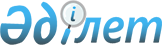 Об образовании, переименовании и упразднении некоторых судов Республики Казахстан и кадровых вопросах судов Республики КазахстанУказ Президента Республики Казахстан от 18 июля 2018 года № 717.
      В соответствии с пунктом 2 статьи 82 Конституции Республики Казахстан, статьями 6, 10, 31, 34 Конституционного закона Республики Казахстан от 25 декабря 2000 года "О судебной системе и статусе судей Республики Казахстан" ПОСТАНОВЛЯЮ:   
      1. Образовать:
      суд города Шымкента;
      специализированный межрайонный суд по делам несовершеннолетних города Шымкента;
      специализированный межрайонный суд по уголовным делам города Шымкента;
      специализированный межрайонный экономический суд города Шымкента;
      специализированный административный суд города Туркестана Туркестанской области;
      специализированный следственный суд города Туркестана Туркестанской области.
      2. Переименовать:
      Южно-Казахстанский областной суд в Туркестанский областной суд;
      районные и приравненные к ним суды Южно-Казахстанской области в районные и приравненные к ним суды Туркестанской области;
      районные и приравненные к ним суды города Шымкента Южно-Казахстанской области в районные и приравненные к ним суды города Шымкента;
      Мактааральский районный суд Южно-Казахстанской области в Жетысайский районный суд Туркестанской области;
      районный суд № 2 Мактааральского района Южно-Казахстанской области в Мактааральский районный суд Туркестанской области;
      районный суд № 2 Сарыагашского района Южно-Казахстанской области в Келесский районный суд Туркестанской области.
      3. Считать председателей и судей переименуемых судов председателями и судьями переименованных судов.
      4. Упразднить районный суд № 3 Мактааральского района Южно-Казахстанской области.
      5. Назначить на должности и освободить от должностей некоторых председателей и судей судов согласно приложению к настоящему Указу.
      6. Создать республиканское государственное учреждение "Администратор судов по городу Шымкенту Департамента по обеспечению деятельности судов при Верховном Суде Республики Казахстан (аппарата Верховного Суда Республики Казахстан)".
      7. Переименовать республиканское государственное учреждение "Администратор судов по Южно-Казахстанской области Департамента по обеспечению деятельности судов при Верховном Суде Республики Казахстан (аппарата Верховного Суда Республики Казахстан)" в республиканское государственное учреждение "Администратор судов по Туркестанской области Департамента по обеспечению деятельности судов при Верховном Суде Республики Казахстан (аппарата Верховного Суда Республики Казахстан)".
      8. Утратил силу Указом Президента РК от 19.01.2023 № 106.


      9. Верховному Суду Республики Казахстан, Высшему Судебному Совету Республики Казахстан принять меры, вытекающие из настоящего Указа.
      10. Настоящий Указ вводится в действие со дня подписания.
      1. Назначить на должность председателя:  
      2. Назначить на должность судьи: 
      3. Освободить от занимаемых должностей: 
					© 2012. РГП на ПХВ «Институт законодательства и правовой информации Республики Казахстан» Министерства юстиции Республики Казахстан
				
      Президент   Республики Казахстан

Н. НАЗАРБАЕВ  
Приложение 
к Указу Президента 
Республики Казахстан 
от 18 июля 2018 года № 717 
по Акмолинской области:  

Атбасарского районного суда
Бекенова Нурлана Садуевича с освобождением от должности судьи Астраханского районного суда этой же области;
Жаксынского районного суда
Ахметжанова Ермека Басбатыровича с освобождением от должности судьи Жаркаинского районного суда этой же области;
по Актюбинской области:

Иргизского районного суда
Бакытжана Ерлана Сагынайулы с освобождением от должности судьи суда № 2 города Актобе этой же области;
специализированного следственного суда города Актобе
Дуйсена Максата Кудайбергенулы с освобождением от должности председателя Мартукского районного суда этой же области;
суда города Актобе
Сембекова Каната Сеитжаппаровича;  
по Алматинской области:

специализированного следственного суда города Талдыкоргана
Алдабергенова Айдына Сайлаубековича;
Талгарского районного суда
Текетаева Максута Нысанбаевича;
Талдыкорганского специализированного межрайонного административного суда
Алдабергенову Эльмиру Сатыбалдиевну;
по Атырауской области: 

специализированного следственного суда города Атырау
Дюсебалиеву Бахытгуль Сагиновну с освобождением от должности судьи суда № 2 города Атырау этой же области; 
по Восточно-Казахстанской области:

Аягузского районного суда
Мергембаева Бергали Нургалиевича с освобождением от должности председателя Зайсанского районного суда этой же области;
Бескарагайского районного суда
Калиева Ардака Серикбосыновича;
Зайсанского районного суда
Хасенбаева Нияза Зиядабекулы;
Курчумского районного суда
Байжумина Нурлана Болтановича с освобождением от должности судьи районного суда № 2 Зыряновского района этой же области;
районного суда № 2 Зыряновского района
Костубаева Ерлана Мурзатаевича с освобождением от должности судьи Зыряновского районного суда этой же области;
специализированного следственного суда города Усть-Каменогорска
Сарсенбаева Саната Слямжановича с освобождением от должности судьи суда № 2 города Усть-Каменогорска этой же области; 
по Карагандинской области:

Жезказганского городского суда
Шортанбаева Жанболата Бектурсыновича 
с освобождением от должности председателя специализированного административного суда города Темиртау этой же области;
специализированного административного суда города Темиртау
Сыздыкова Ерлана Ергалиевича 
с освобождением от должности судьи Шахтинского городского суда этой же области;
Темиртауского городского суда
Амрашева Талгата Балташевича 
с освобождением от должности судьи Саранского городского суда этой же области;
Улытауского районного суда
Базылову Гулсим Зеймолдаевну
с освобождением от должности судьи Октябрьского районного суда города Караганды этой же области;
по Костанайской области:

специализированного следственного суда города Костаная
Раисова Абая Абдыгалиевича
с освобождением от должности судьи специализированного межрайонного суда по уголовным делам этой же области;
по Кызылординской области:  

специализированного следственного суда города Кызылорды
Турганбаева Марата Айтбаевича
с освобождением от должности председателя Байконырского городского суда этой же области;
по Мангистауской области:

специализированного следственного суда города Актау
Елемесова Бауыржана Жаумитбаевича 
с освобождением от должности председателя Мунайлинского районного суда этой же области;
по Павлодарской области: 

Актогайского районного суда
Кенишева Серика Болатказыевича 
с освобождением от должности судьи Экибастузского городского суда этой же области;
Иртышского районного суда
Нуржанову Динару Кабдылманаповну;  
Павлодарского городского суда
Жаманбаева Бакытбергена Мейрхановича
с освобождением от должности судьи специализированного межрайонного экономического суда Восточно-Казахстанской области;
по Северо-Казахстанской области:

районного суда № 2 Тайыншинского района
Альназирова Кайроша Бейсековича с освобождением от должности судьи Зерендинского районного суда Акмолинской области;
специализированного следственного суда города Петропавловска
Кайратулы Даурена с освобождением от должности судьи специализированного межрайонного суда по делам несовершеннолетних этой же области;
суда района Шал акына
Курынову Татьяну Борисовну с освобождением от должности судьи суда № 2 города Петропавловска этой же области;
по Туркестанской области:

Тюлькубасского районного суда
Бекназарова Маратали Усербаевича с освобождением от должности судьи Алмалинского районного суда города Алматы;
по городу Шымкенту:

специализированного следственного суда
Мынбатырова Галыма Канбатыровича
с освобождением от должности председателя военного суда Шымкентского гарнизона; 
по городу Алматы: 

районного суда № 2 Жетысуского района
Мыятбекова Турысбека Ерболгановича 
с освобождением от должности председателя Талгарского районного суда Алматинской области;
специализированного межрайонного следственного суда
Катыкбаева Болатбека Адильхановича
с освобождением от должности судьи Алматинского городского суда;
по городу Астане:

специализированного межрайонного следственного суда
Бекназарова Наримана Бектасовича 
с освобождением от должности судьи специализированного межрайонного экономического суда города Астаны.
суда города Шымкента
Ауезова Наурызбая Тажихановича
с освобождением от должности судьи Южно-Казахстанского областного суда;
Биболова Нурлана Зулпыхаровича
с освобождением от должности судьи Южно-Казахстанского областного суда;
Дюсебекова Байдыбека Саулебековича
с освобождением от должности судьи Южно-Казахстанского областного суда;
Керимшеева Адила Кулмановича
с освобождением от должности судьи Южно-Казахстанского областного суда;
Ким Жанну Викторовну
с освобождением от должности судьи Южно-Казахстанского областного суда;
Кыдырбаеву Гульмиру Дурысбековну
с освобождением от должности судьи Южно-Казахстанского областного суда;
Мирошникова Виталия Николаевича
с освобождением от должности судьи Южно-Казахстанского областного суда;
Орынбаеву Лауру Орынбаевну
с освобождением от должности судьи Южно-Казахстанского областного суда;
Парфенова Мухтара Абаевича
с освобождением от должности судьи Южно-Казахстанского областного суда;
Смайлову Тамару Халиевну
с освобождением от должности судьи Южно-Казахстанского областного суда;
Такишеву Ляйлю Маденовну
с освобождением от должности судьи Южно-Казахстанского областного суда;
Чокморову Аиду Суеркуловну
с освобождением от должности судьи Южно-Казахстанского областного суда;
Восточно-Казахстанского областного суда
Берекбулова Ернара Бухарбаевича
с освобождением от должности судьи суда № 2 города Семея Восточно-Казахстанской области;
Николаеву Ирину Владимировну
с освобождением от должности судьи специализированного административного суда города Усть-Каменогорска Восточно-Казахстанской области;
Кызылординского областного суда
Омиртайулы Нурлана
с освобождением от должности судьи Акмолинского областного суда;
Северо-Казахстанского областного суда
Садыкову Сауле Жолдасовну
с освобождением от должности председателя Жамбылского районного суда Северо-Казахстанской области;
по Акмолинской области:

специализированного межрайонного экономического суда
Жакупова Арая Ашмухамбетовича
с освобождением от должности председателя Жаксынского районного суда этой же области;
по Актюбинской области:

специализированного следственного суда города Актобе
Абдирова Асхата Амантаевича
с освобождением от должности председателя Айтекебийского районного суда этой же области;
по Алматинской области:

Талдыкорганского городского суда
Киргабакова Марлена Болатовича
с освобождением от должности судьи Семейского городского суда Восточно-Казахстанской области;
по Восточно-Казахстанской области:

Риддерского городского суда
Оспанову Галию Женисовну
с освобождением от должности председателя специализированного административного суда города Риддера этой же области;
специализированного межрайонного экономического суда
Жунуспекову Салтанат Серикжановну
с освобождением от должности судьи районного суда № 2 Курчумского района этой же области;
суда № 2 города Семея
Шымырова Ермека Тлеубековича
с освобождением от должности председателя Курчумского районного суда этой же области;
по Карагандинской области:  

Бухар-Жырауского районного суда
Муталяпову Айгуль Толегеновну  
с освобождением от должности судьи Каражалского городского суда этой же области;
районного суда № 2 Казыбекбийского района города Караганды
Жолкенова Шамшильдина Жолкеновича
с освобождением от должности председателя специализированного административного суда города Шахтинска этой же области;
специализированного межрайонного административного суда города Караганды
Дюсенбаева Даурена Какемовича
с освобождением от должности судьи Кызылжарского районного суда Северо-Казахстанской области;
Максутова Данияра Ныгметовича 
с освобождением от должности судьи Шахтинского городского суда этой же области;
Хожабергенова Марата Амангельдиевича
с освобождением от должности председателя Каражалского городского суда этой же области;
по Костанайской области:

специализированного межрайонного экономического суда
Найманова Мурата Кулбаевича
с освобождением от должности председателя Костанайского городского суда этой же области;
по Мангистауской области:

Жанаозенского городского суда
Даргулову Несип Терекбаевну
с освобождением от должности судьи Каракиянского районного суда этой же области;
Тупкараганского районного суда
Бегенова Едиге Берекетовича
с освобождением от должности судьи суда № 2 города Актау этой же области;
по Северо-Казахстанской области:

Петропавловского городского суда
Джаналину Асем Маратовну
с освобождением от должности судьи суда района имени Магжана Жумабаева этой же области;
специализированного административного суда города Петропавловска
Уразамбетову Эльвиру Назимбековну
с освобождением от должности судьи специализированного межрайонного суда по уголовным делам этой же области;
по Туркестанской области:

Жетысайского районного суда
Кожамкулова Ермека Амангельдиевича
с освобождением от должности судьи районного суда № 3 Мактааральского района Южно-Казахстанской области;
Казыгуртского районного суда
Рахимбаеву Гульмиру Дихановну
с освобождением от должности судьи специализированного межрайонного экономического суда Костанайской области;
Мактааральского районного суда
Саркулова Иржана Джолбарисовича
с освобождением от должности судьи районного суда № 3 Мактааральского района Южно-Казахстанской области;
специализированного административного суда города Туркестана
Жанысбаеву Гулзат Усеновну
с освобождением от должности судьи Толебийского районного суда Южно-Казахстанской области;
специализированного следственного суда города Туркестана
Космуратова Абдуали Сматуллаевича
с освобождением от должности судьи Арысского районного суда Южно-Казахстанской области;
по городу Шымкенту:

Аль-Фарабийского районного суда
Медеубекову Айжан Акылбековну
с освобождением от должности судьи специализированного межрайонного суда по уголовным делам Южно-Казахстанской области;
специализированного межрайонного суда по делам несовершеннолетних
Балтаеву Ферузу Анаркулкызы
с освобождением от должности судьи специализированного межрайонного суда по делам несовершеннолетних Южно-Казахстанской области;
Рустемову Айгул Максатбековну
с освобождением от должности судьи специализированного межрайонного суда по делам несовершеннолетних Южно-Казахстанской области;
специализированного межрайонного суда по уголовным делам
Карабаева Абинура Бердыбековича
с освобождением от должности судьи специализированного межрайонного суда по уголовным делам Южно-Казахстанской области;
Шахидинова Абсаттара Абдукаликовича
с освобождением от должности судьи специализированного межрайонного суда по уголовным делам Южно-Казахстанской области;
специализированного межрайонного экономического суда
Дербисову Айгуль Мамировну
с освобождением от должности судьи специализированного межрайонного экономического суда Южно-Казахстанской области;
Жусипову Айгуль Даутовну
с освобождением от должности судьи специализированного межрайонного экономического суда Южно-Казахстанской области;
Калдиеву Луару Нурмаханбеткызы
с освобождением от должности судьи специализированного межрайонного экономического суда Южно-Казахстанской области;
Карима Серика Сейтжанулы
с освобождением от должности судьи специализированного межрайонного экономического суда Южно-Казахстанской области;
Муздыбаеву Махаббат Амангельдыкызы
с освобождением от должности судьи специализированного межрайонного экономического суда Южно-Казахстанской области;
Рахынбаева Нурдаулета Нурлыбекулы
с освобождением от должности судьи специализированного межрайонного экономического суда Южно-Казахстанской области;
Сатыбалдиеву Айжан Кулмановну
с освобождением от должности судьи специализированного межрайонного экономического суда Южно-Казахстанской области;
Турлыбекову Гульжан Паезиллаевну
с освобождением от должности судьи специализированного межрайонного экономического суда Южно-Казахстанской области;
по городу Алматы:

специализированного межрайонного следственного суда
Джарилгасову Марал Серикбаевну
с освобождением от должности судьи Алмалинского районного суда города Алматы;
по городу Астане:

Алматинского районного суда
Байкенову Айгуль Бакытовну
с освобождением от должности судьи Бурабайского районного суда Акмолинской области;
Бозжигитову Айнаш Дуйсенбаевну
с освобождением от должности судьи Костанайского городского суда Костанайской области;
Мырзатаеву Эльмиру Адехановну
с освобождением от должности судьи суда № 2 города Петропавловска Северо-Казахстанской области;
Щеглова Сержана Бахытбековича
с освобождением от должности судьи Павлодарского городского суда Павлодарской области;
Есильского районного суда
Аяпбергенову Айгуль Дуйсенбековну
с освобождением от должности судьи Рудненского городского суда Костанайской области;
Давлетову Мадииу Муратовну
с освобождением от должности судьи Семейского городского суда Восточно-Казахстанской области;
Сарыаркинского районного суда
Рашкалиеву Гульзаду Елтаевну
с освобождением от должности судьи Костанайского городского суда Костанайской области;
Шаймерденову Айгуль Садыковну
с освобождением от должности судьи специализированного межрайонного суда по делам несовершеннолетних Карагандинской области;
Шамшильдин Толкын 
с освобождением от должности судьи Костанайского городского суда Костанайской области;
специализированного межрайонного экономического суда
Нургалиеву Жанар Джамбуловну 
с освобождением от должности судьи Павлодарского городского суда Павлодарской области.
судьи Актюбинского областного суда
Алматову Бахыт-Жамал Шаховну в связи с уходом в отставку;
судьи Алматинского областного суда
Сагымбекова Жасамурата Абылмажиновича в связи с уходом в отставку; 
судьи Военного суда Республики Казахстан
Рычкова Владимира Васильевича в связи с достижением пенсионного возраста;
судьи Восточно-Казахстанского областного суда
Бычкова Владимира Евгеньевича в связи с уходом в отставку; 
судей Мангистауского областного суда
Имангалиеву Гулжахан Мурзагуловну в связи с уходом в отставку; 
Шоканову Бекзат Шугаевну в связи с уходом в отставку;
по Акмолинской области:

председателя Шортандинского районного суда
Бейсекеева Каната Амиржановича по собственному желанию, с прекращением полномочий судьи;
по Алматинской области:

судьи Енбекшиказахского районного суда
Чутанбаева Бургутбая Имашовича в связи со смертью;
по Жамбылской области:

судьи Таразского городского суда
Бейсенбаева Досбола Токтарбековича по решению дисциплинарной комиссии Судебного жюри о необходимости освобождения от должности судьи за совершение дисциплинарного проступка; 
по Карагандинской области: 

судьи Октябрьского районного суда города Караганды 
Жумагулова Маулета Ахановича в связи с уходом в отставку.